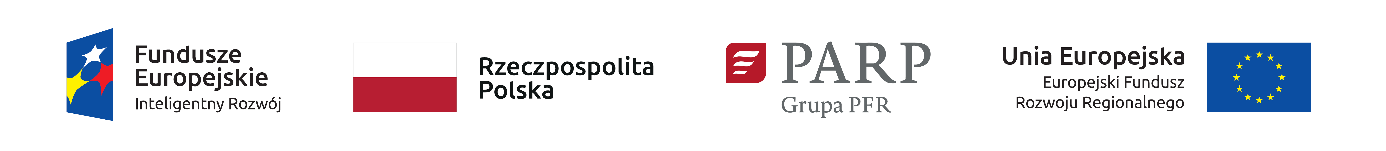 Załącznik nr 3 do umowy o powierzenie grantuTabela 1. Zakres rzeczowyTabela 2. Zakres finansowy. Wydatki rzeczywiście ponoszoneTabela 3. Wydatki w ramach kategorii kosztówZadanie Nazwa zadaniaOpis działań planowanych do realizacji w ramach wskazanych zadań/podmiot działania Data rozpoczęcia zadaniaData zakończenia zadaniaZadanie 1…..…..…..…..Zadanie 2…..…..…..…..(…)…..…..…..…..Kategoria kosztówNazwa kosztuWartość ogółem Wydatki kwalifikowalneW tym VATDofinansowanie% dofinansowaniaZadanie 1 (Nazwa zadania):Zadanie 1 (Nazwa zadania):…..…..…..…..…..…..…..SumaSuma…..…..…..…..…..Zadanie n (Nazwa zadania):Zadanie n (Nazwa zadania):…..…..…..…..…..…..…..SumaSuma…..…..…..…..…..Ogółem wydatki rzeczywiście ponoszoneOgółem wydatki rzeczywiście ponoszone…..…..…..…..…..Kategoria kosztówWydatki ogółemWydatki kwalifikowalneDofinansowanieUdział %Nabycie prawa użytkowania wieczystego gruntu oraz nabycie prawa własności nieruchomości, z wyłączeniem lokali mieszkalnych…..…..…..…..Nabycie albo wytworzenie środków trwałych innych niż prawo użytkowania wieczystego gruntu oraz nieruchomości…..…..…..…..Nabycie robót i materiałów budowlanych…..…..…..…..Nabycie wartości niematerialnych i prawnych…..…..…..…..Raty spłaty kapitału nieruchomości zabudowanych i niezabudowanych…..…..…..…..Raty spłaty kapitału środków trwałych innych niż nieruchomości…..…..…..…..Prace rozwojowe - wynagrodzenia wraz z pozapłacowymi kosztami pracy…..…..…..…..Prace rozwojowe - badania wykonywane na podstawie umowy, wiedzy i patentów oraz usługi doradcze i usługi równorzędne…..…..…..…..Prace rozwojowe –koszty operacyjne…..…..…..…..Usługi doradcze…..…..…..…..Koszty ustanowienia i utrzymania zabezpieczenia dla zaliczki wypłacanej na rzecz MŚP…..…..…..…..Dodatkowe koszty inwestycji niezbędne do  propagowania energii ze źródeł odnawialnych (wyodrębnione)…..…..…..…..Dodatkowe koszty inwestycji niezbędne do  propagowania energii ze źródeł odnawialnych (referencyjne) …..…..…..…..Dodatkowe koszty inwestycji niezbędne do  propagowania energii ze źródeł odnawialnych (małe instalacje)…..…..…..…..Dodatkowe koszty inwestycji konieczne do realizacji inwestycji prowadzącej do lepszej lub bardziej wydajnej działalności w zakresie recyklingu lub ponownego użycia…..…..…..…..